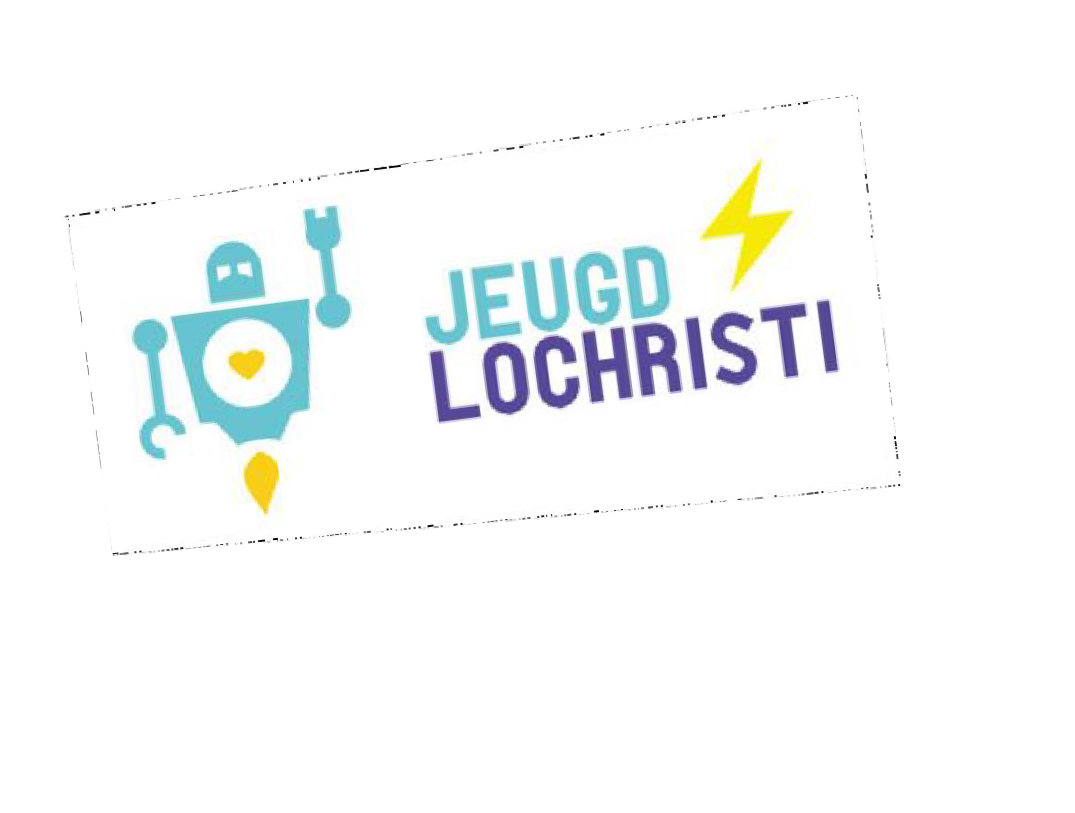 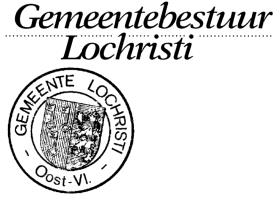 BUURTPLEINTJES LOCHRISTIAcacialaan Locatie: Beukdreef, links acacialaan in, rechtdoor tot aan rondpunt.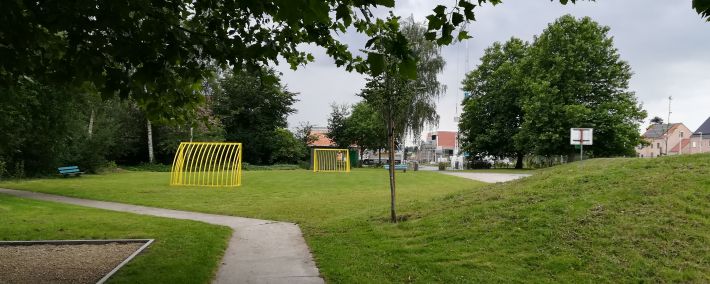 SpeelvoorzieningenGlijbaanStapstronken & steltenBuis onder heuvelKlimnetSchommel2 veerwippenZandspeeltoestelPetanquebaanVerhard Basketveldje met 1 doelGrasveld met 2 voetbaldoelenAndere voorzieningen5 zitbanken1 picknickbank4 vuilbakkenBijlokelaanLocatie: Bijlokelaan, gelegen in wijk aan nummer 26-42 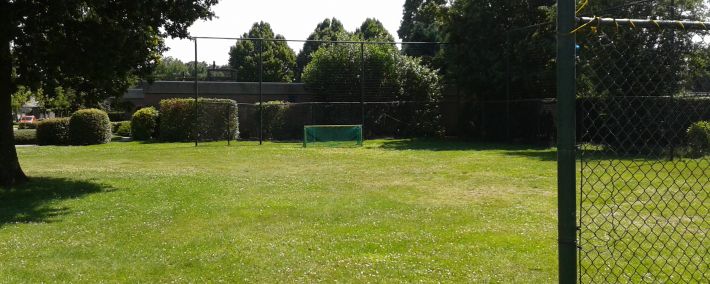 SpeelvoorzieningenGrasveld met 2 voetbaldoelenAndere voorzieningen1 zitbank1 picknickbank2 vuilbakkenDennenhofLocatie: aan de splitsing linksaf, tussen huisnummer 2 en 38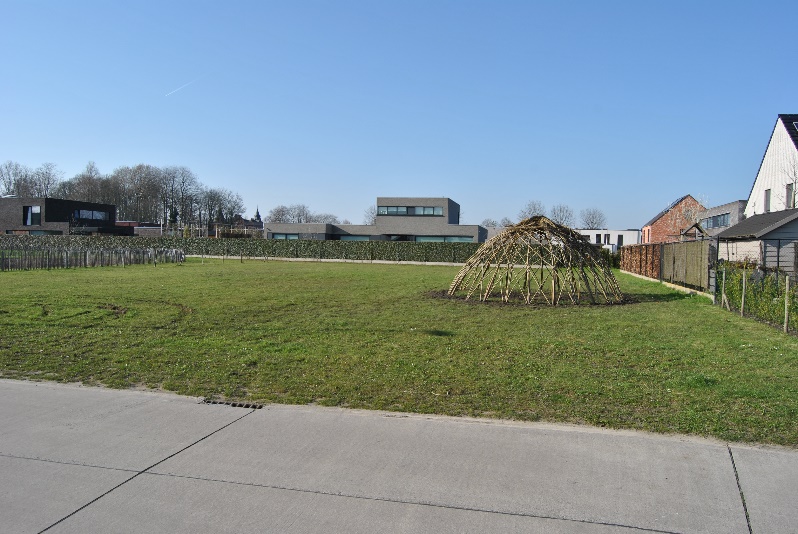  In aanleg, klaar tussen mei 2024 – oktober 2024Dorp-Oost Locatie: Rechtover Delhaize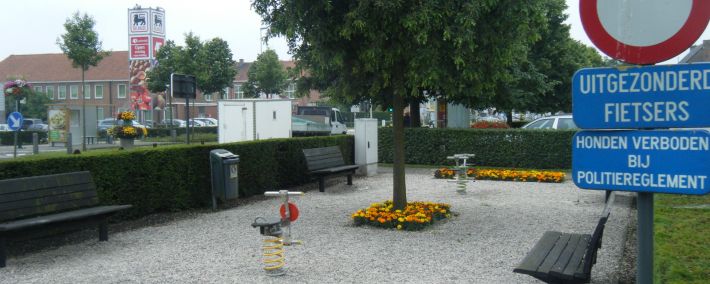 Speelvoorzieningen1 veerwipAndere voorzieningen3 zitbankenDuiventorenhofLocatie: Inslaan Duiventorenhof, middenberm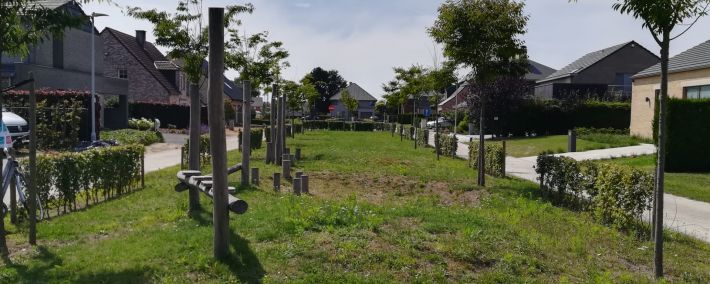 SpeelvoorzieningenRotsformatieBalansbrugStapstronkenSteltenpadTuimelrek/ goaltjePetanquebaanAndere Voorzieningen4 zitstoelen1 vuilbakHeidegrondLocatie: Heidegrond, Links volgen, op de linkerkant in de bocht.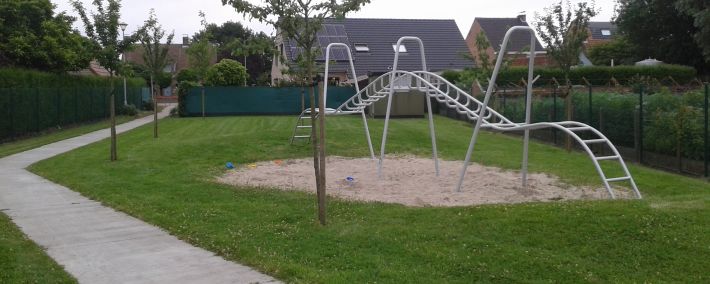 SpeelvoorzieningenHangbrug/ klimtoestelPetanquebaan Andere voorzieningen2 zitbanken1 vuilbakHendrikslaar Locatie: Hendrikslaar, rechtover de ingang van de jeugdlokalen, straat in, volgen, op einde van de straat.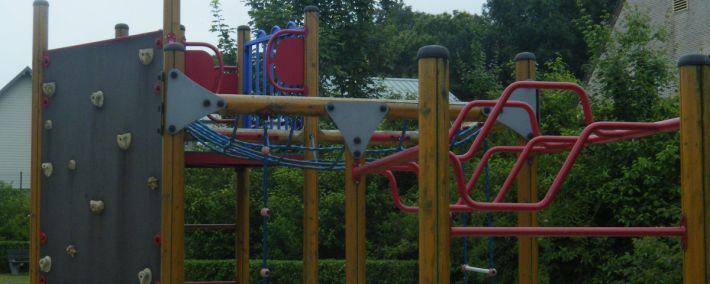 SpeelvoorzieningenKlimtoestelVoetbaldoelVeerwipAndere voorzieningenn3 zitbanken2 vuilbakkenHortensialaan Locatie: Hortensialaan, aan nummer 41 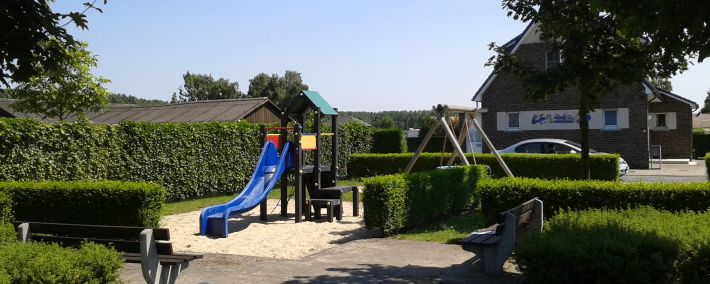 SpeevoorzieningenSchommelSpeeltorenWipAndere voorzieningen2 zitbanken2 vuilbakkenJoeplaLocatie: Koning Albertlaan 29B, aan de jeugddienst. Opgelet: Tijdens de zomermaanden is dit terrein niet openbaar toegankelijk wegens de organisatie van speelplein Joepla.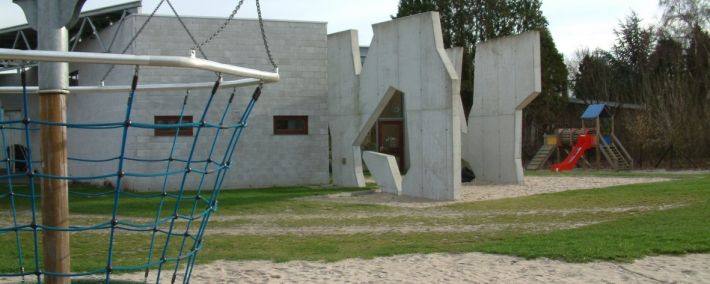 SpeelvoorzieningenAmfitheaterPendelwipApollocarrouselKlimrekKlimcombinatie met torensGlijbaan + ploeterbadBuis onder heuvelZandhooptoestel grootZandkraanKabelbaan2 VeerplateausLiggende stammenKlimwandGrasveld met 2 minivoetbaldoelenRaceparcoursWaterspeeltuigPingpongtafelAndere voorzieningen6 picknickbanken12 vuilbakkenKapelaanwegelLocatie: In wijk Lobos, tussen Ommegangstraat en Kapelaanwegel 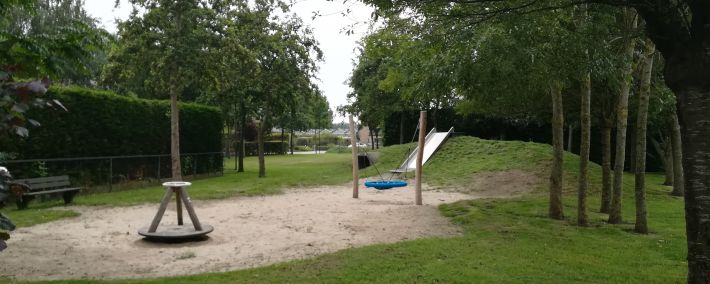 SpeelvoorzieningenSchommelGlijbaanCarrousel Buis onder heuvelGrasveld met 2 voetbaldoelenAndere voorzieningen1 zitbank2 vuilbakkenKerkwegelakkerDekenijstraat links aan splitsing, aan de linkerkant.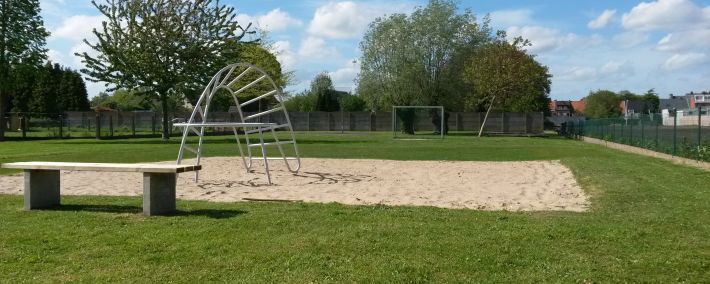 SpeelvoorzieningenBasketdoelGrasveld met voetbaldoelKlimtoestelPetanquebaan Andere voorzieningen3 Zitbanken2 VuilbakkenKoningin-AstridlaanLocatie: Midden in Koning-Astridlaan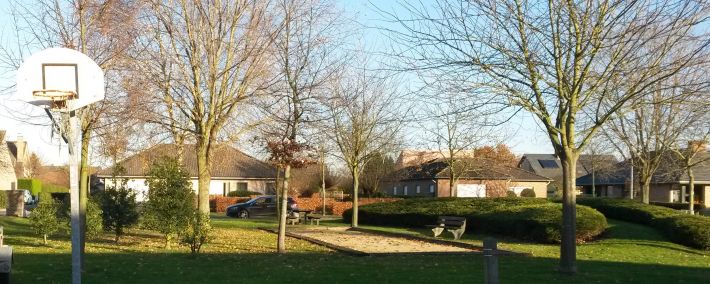 SpeelvoorzieningenGrasveld met 2 voetbaldoelenVerhard basketplein met basketdoelPetanquebaan Andere voorzieningen1 zitbank1 picknickbank2 vuilbakkenKouterLocatie: Oudstrijderslaan, eind van de straat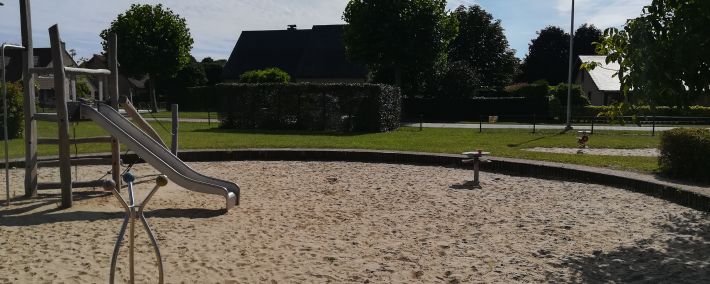 SpeelvoorzieningenSchommel met peuterzitjeKlautertoestelKlimbolWipeendZanddraaitafelCarrouselBasketpaal Grasveld met 2 voetbaldoelenPetanquebaanAndere voorzieningen1 zitbank1 picknicktafel1 fietsrek3 vuilbakkenLDC t'FazantenhofLocatie:LDC t' Fazantenhof 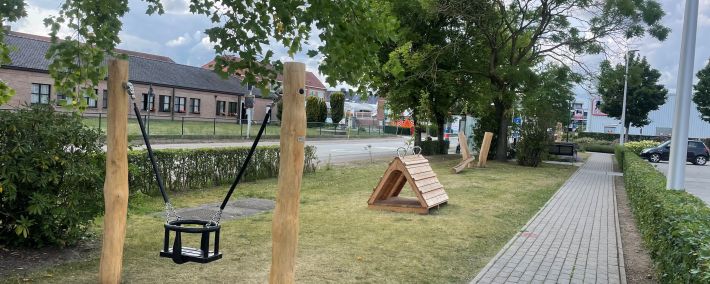 SpeelvoorzieningenKlimstierBabyschommelBalanceerbalkSteltenHangnetLangenakkerlaanLocatie: Langenakkerlaan, in het midden van de weg op de hoek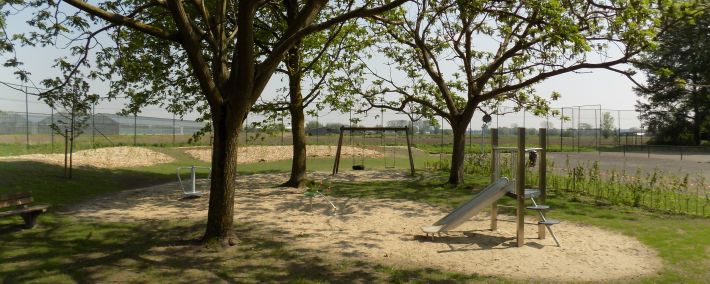 SpeelvoorzieningenGlijbaanGraafkraanSchommelTennispleinBuisVoetbalplein met 2 doelenBasketdoelCarrouselAndere voorzieningen4 Zitbanken1 Picknickbank4 VuilbakkenLobosLocatie: Ommegangstraat, einde van de straat als je via bosdreef komt.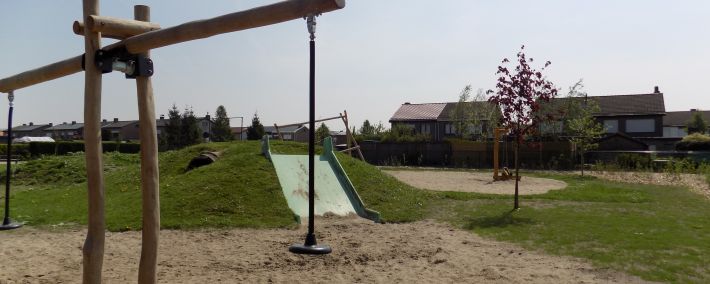 SpeelvoorzieningenGlijbaanKlim- en klautercombinatiePendelwipZandspeeltoestelVeerwipStapstronkenBuis onder heuvelBasketdoelVoetbaldoel3 PetanquebanenMerelputLocatie: Merelput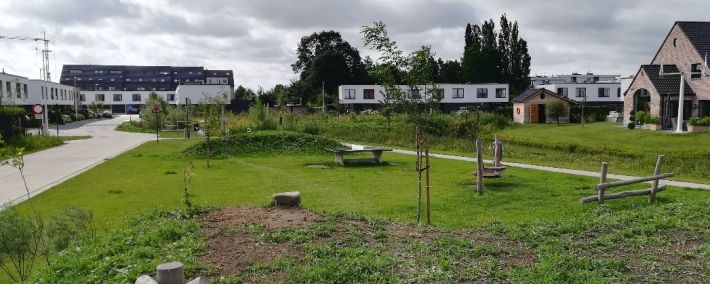 SpeelvoorzieningenParcours op speelheuvelLummelbankHangmatPingpongtafelDuikelrekLoopstammen combinatieWieltjesprikkelVlonder aan water (nog aan te leggen)Andere voorzieningen1 VuilbakOrchideeënhofLocatie: Orchideeënhof, eerste straat rechts, in de bocht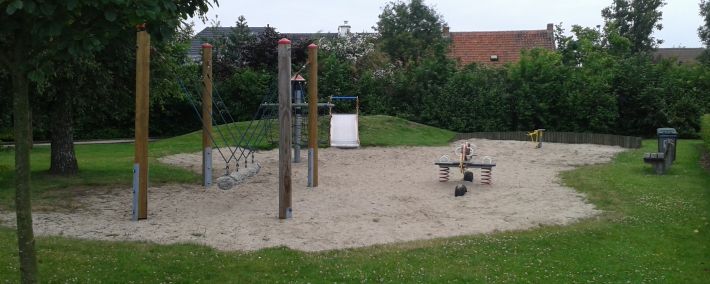 SpeelvoorzieningenBijenkorfcarrouselHondenwipRupsschommelGlijbaanPetanquebaanAndere voorzieningen2 Zitbanken1 VuilbakPopulierenhofLocatie: Via Nieuwstraat, op het eind van de wijk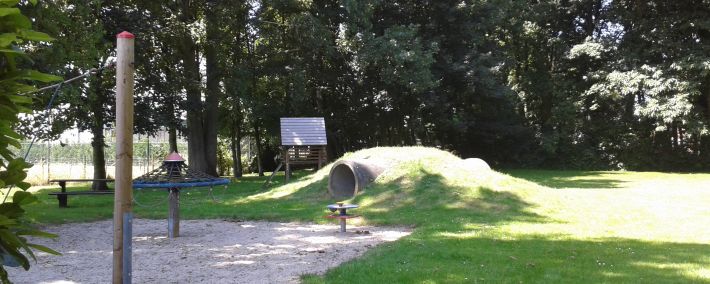 SpeelvoorzieningenRupsschommelCarrouselBuis onder heuvelZanddraaitafelVoetbalplein met 2 doelenBasketdoelAndere voorzieningen1 Zitbank1 Picknickbank1 VuilbakSint-SebastiaanhofLocatie: St. Sebastiaanhof, einde van de straat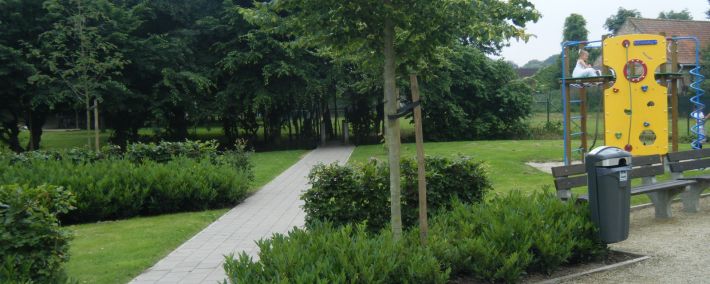 SpeelvoorzieningenKlimtoestelPetanquebaanAndere Voorzieningen2 Zitbanken1 VuilbakSmetsakkers/WeerstandshofLocatie: Via zijstraten aan Koning- Albertlaan: Smetsakkers of Weerstandshof. 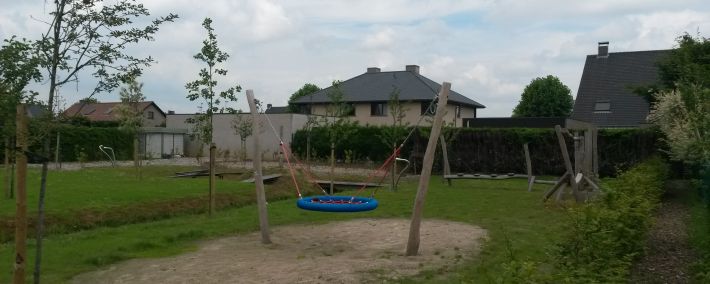 SpeelvoorzieningenNestschommelKlimparcoursPraatpalenKlimpaalAndere voorzieningen1 Picknicktafel1 VuilbakSpeeplaats GBS KleuterLocatie: Koning Boudewijnlaan (aan & op de speelkoer van de kleuterschool)Opgelet: (voorlopig) enkel toegankelijk tijdens de korte schoolvakanties. Tijdens de zomermaanden is dit terrein niet openbaar toegankelijk wegens de organisatie van speelplein Joepla.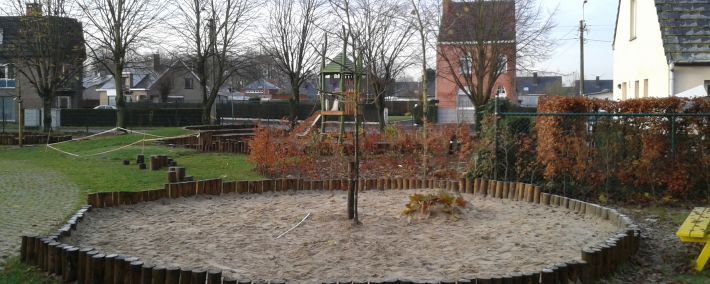 SpeelvoorzieningenKlimtoestelBoomstammenmikadoSpeeltorenBalanceerbalkenKlimpiramideStapstronkenZandspeeltafelsMinivoetbaldoelAndere voorzieningen1 Picknickbank2 VuilbakkenSpinsterhofLocatie: Spinsterhof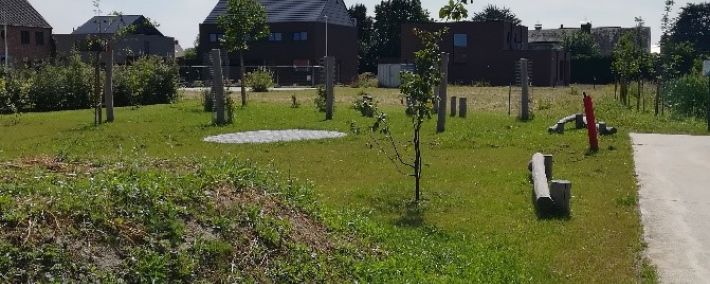 SpeelvoorzieningenParcours op speelheuvelLoopstammen combinatieLiggende stamPetanquebaanAndere voorzieningen1 VuilbakSteenakkerlaanLocatie: Steenakkerlaan, 2de straat rechts, einde van de straat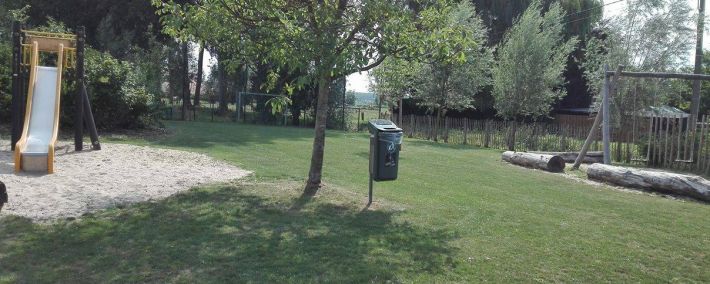 SpeelvoorzieningenGlijbaanSchommelBasketdoelVoetbaldoelAndere voorzieningen2 Zitbanken1 Picknicktafel2 VuilbakkenVaarlaarsLocatie: Vaarlaars, via Dorpstraat, aan de eerste splitsing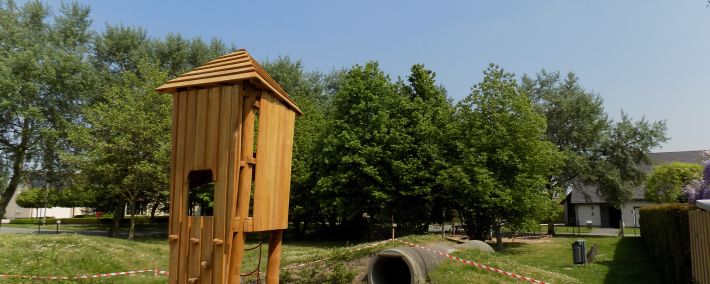 SpeelvoorzieningenGlijbaanRupsschommelZanddraaitafelDriehoektorenBuis onder heuvelBoomstammenbrugAndere voorzieningen3 Zitbanken3 VuilbakkenVogelwijkLocatie: Verbinding tussen Parelhoenstraat en Patrijsweg, naast nummer 24.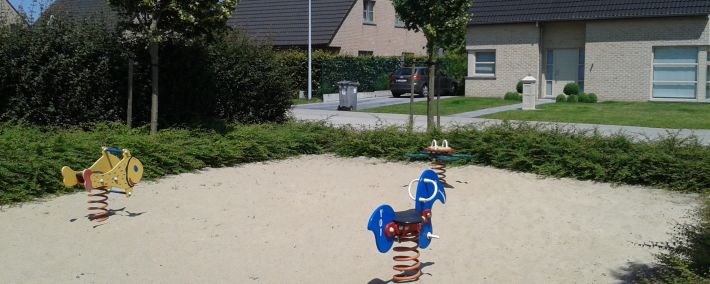 Speelvoorzieningen3 VeertoestellenPetanquebaanKlim- en klautertoestel met brugGlijbaanBuisAndere Voorzieningen4 Zitbanken5 VuilbakkenWatersniphofLocatie: Watersniphof, via Bosdreef- Fazantenstraat – 1ste rechts, rond de chirolokalen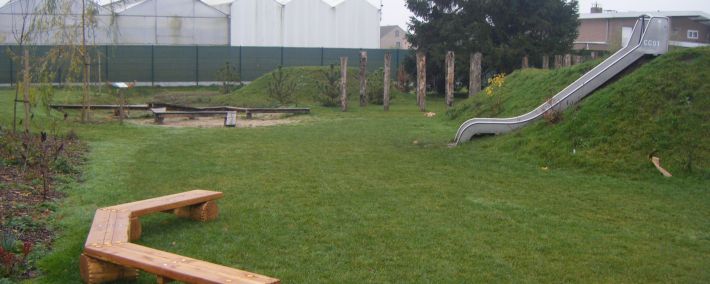 SpeelvoorzieningenGlijbaanZitarenaPalenbosEvenwichtspadGrasveld met 2 voetbaldoelenAndere voorzieningen5 Zitbanken3 VuilbakkenWaalslandLocatie pleintje: Waalsland links inslaan, op linkerzijde, midden van de straatLocatie vijver: Waalsland links inslaan, in hoek rechts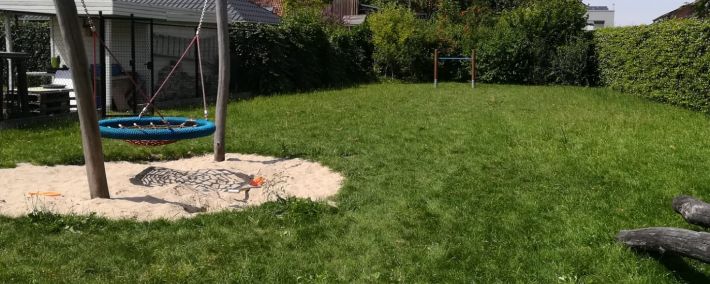 SpeelvoorzieningenGevallen boomStapstronkenDraaischijfVogelnestschommelTuimelrekRotsformatie (vijver)Andere Voorzieningen2 Zitbanken1 Picknicktafel2 VuilbakkenBUURTPLEINTJES BEERVELDEPastorijtuinLocatie: Tuin pastorij van Beervelde bereikbaar via poort naast pastorijgebouw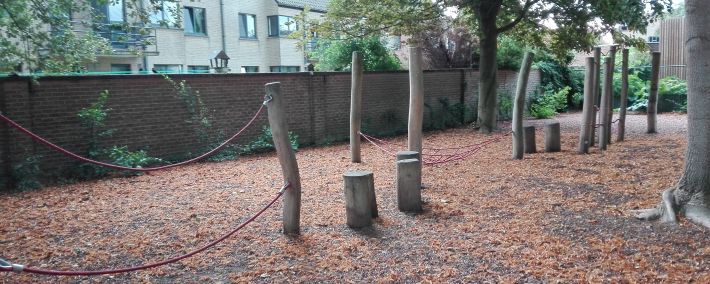 SpeelvoorzieningenAvonturenparcours2 SpinnersAndere voorzieningen1 Picknicktafel2 VuilbakkenBUURTPLEINTJES HIJFTEHijfte KerkLocatie: naast de kerkIn aanlegHijfte CVOLocatie: Verleydonckstraat 7, koertje van volwassenonderwijs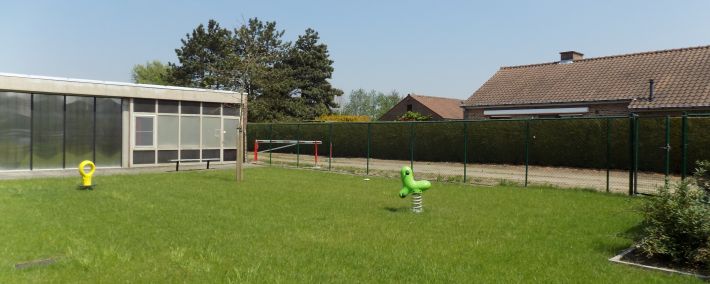 SpeelvoorzieningenBubble spinnerWippertjeAndere voorzieningen1 Zitbank1 VuilbakBUURPLEINTJES ZAFFELAREBerkenstraatLocatie: Berkenstraat, tegenover nummer 72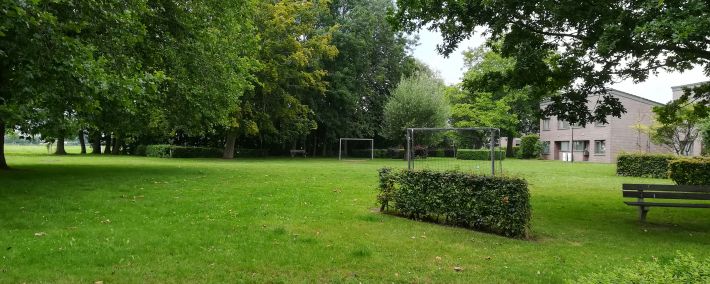 SpeelvoorzieningenGrasveld met 2 voetbaldoelenAndere voorzieningen 4 Zitbanken2 VuilbakkenDijkgrachtLocatie: Dijkgracht, tussen Lisdoddeweg en Watermuntweg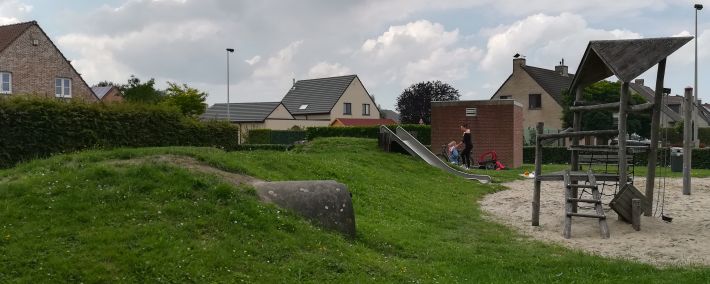 SpeelvoorzieningenGlijbaanSpeeltorenRupsschommelBuis onder heuvelAndere voorzieningen3 Zitbanken1 Picknickbank3 VuilbakkenMoleneindeLocatie: Moleneinde 22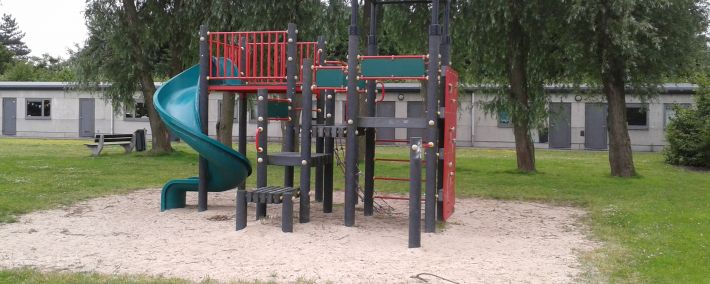 SpeelvoorzieningenKlim- en klautertoestel met glijbaanVogelnestschommelBasketdoelGrasveld met 2 minivoetbaldoelenAndere Voorzieningen4 Zitbanken1 Picknickbank5 VuilbakkenPachtgoedLocatie: Pachtgoed, tussen huizen, bereikbaar via pad 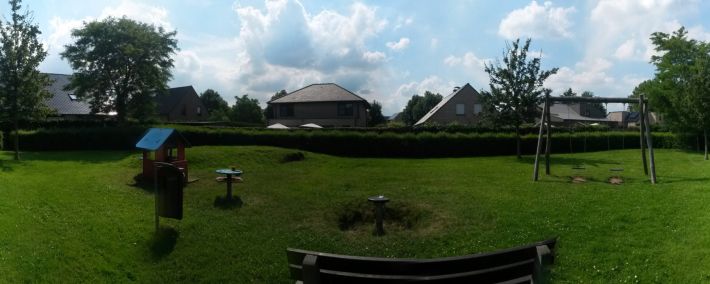 SpeelvoorzieningenSchommelVeerwip StierKlimpiramideAndere voorzieningen1 Zitbank1 VuilbakRanonkelwegLocatie; Dijkgracht – Distelweg. Richting Kluizestraat - aan fietsstraatje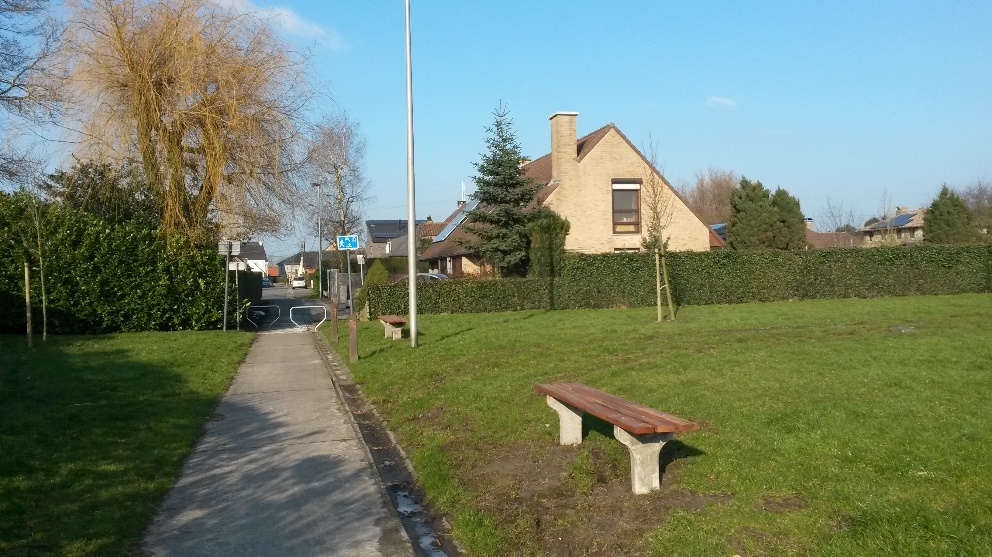 Geen speelvoorzieningenAndere voorzieningen2 Zitbanken1 VuilbakSporthalLocatie: Kannunik PJ Triestlaan 1, Naast de sporthal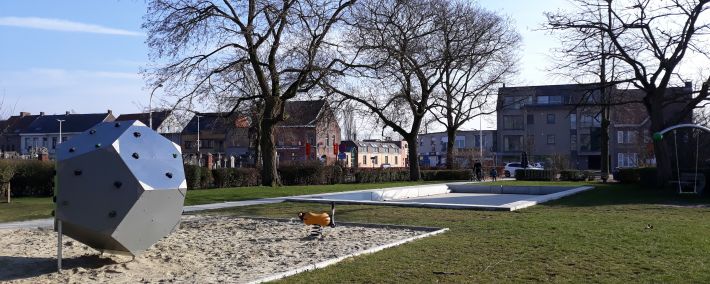 SpeelvoorzieningenKlimblokVeerwipDraaistaafSchommelBasketdoel2 VoetbaldoelenAndere voorzieningen2 Zitbanken4 VuilbakkenValkenburgLocatie Aan de splitsing links, tussen woning nr 7 en 22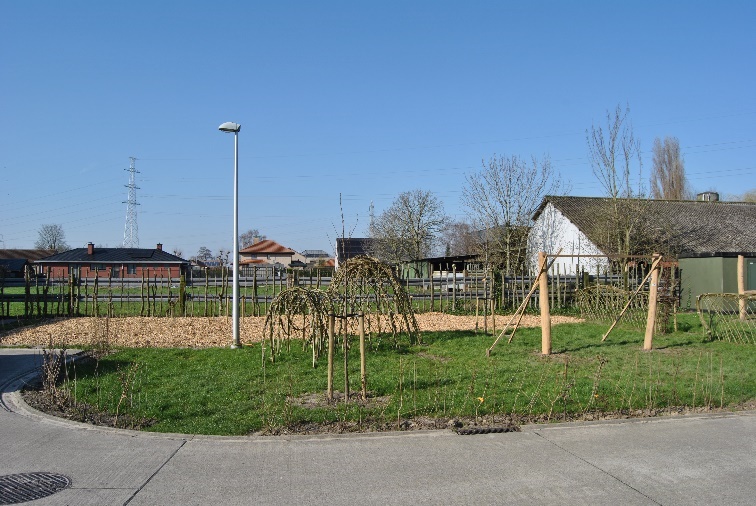 SpeelvoorzieningenNestschommelVoetbalgoalWilgenhutBUURTPLEINTJES ZEVENEKEN Bonnebos speelbosLocatie: Tussen de Tuinwijk en Kantschoolweg 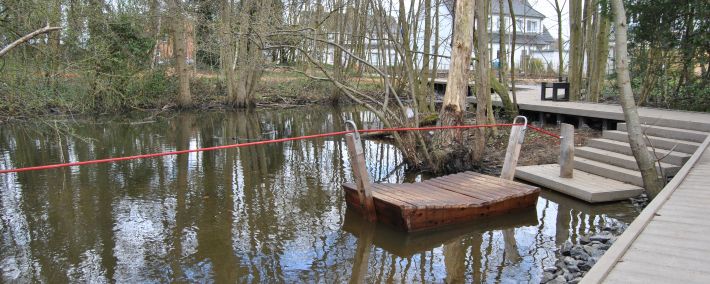 SpeelvoorzieningenVlot over het waterAndere voorzieningen7 Zitbanken2 VuilbakkenSoldatenhoekLocatie: Soldatenhoek, op einde van straat. 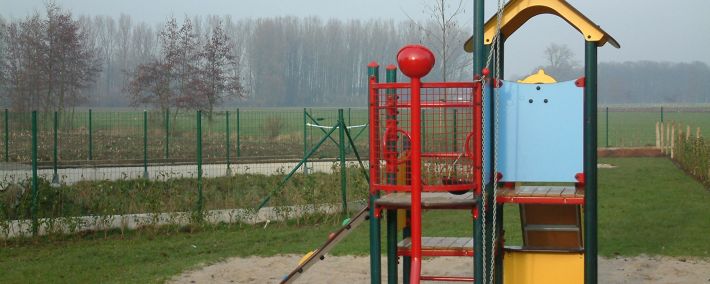 SpeelvoorzieningenKlavertje vierSpeeltorenPetanquebaanAndere voorzieningen3 Zitbanken1 Vuilbak